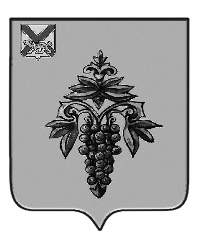 ДУМА ЧУГУЕВСКОГО МУНИЦИПАЛЬНОГО ОКРУГА Р Е Ш Е Н И ЕПринято Думой Чугуевского муниципального округа«21» октября 2022 года	Статья 1. Внести изменения в решение Думы Чугуевского муниципального округа от 24 сентября 2021 года № 271-НПА «Положение об оплате труда лиц, замещающих муниципальные должности в органах местного самоуправления Чугуевского муниципального округа» (в редакции решения от 22.02.2022. № 325-НПА) (далее – Положение), изложив приложение к Положению в новой редакции (прилагается).Статья 2.Настоящее решение подлежит официальному опубликованию и распространяет свое действие на правоотношения, возникшие с 01 октября 2022 года.Приложениек решению Думы Чугуевскогомуниципального округаот 25.10.2022 № 418-НПА«Приложение к Положению об оплате труда лиц, замещающихмуниципальные должности в органах местногосамоуправления Чугуевского муниципального округа Размер ежемесячного денежного вознаграждения лиц, замещающих муниципальные должности в органах местного самоуправления Чугуевского муниципального округаО внесении изменений в решение Думы Чугуевского муниципального округа от 24 сентября 2021 года № 271-НПА «Положение об оплате труда лиц, замещающих муниципальные должности в органах местного самоуправления Чугуевского муниципального округа»Глава Чугуевского муниципального округа«25» октября 2022г.№ 418 – НПА Р.Ю. ДеменевНаименование должностиРазмер ежемесячного денежного вознагражденияГлава Чугуевского муниципального округа25168 Председатель контрольно-счетного комитета Чугуевского муниципального округа14248